プログラム日程時　 間テ　ー　マ講 師（敬称略）プログラム３月２５日（土）13:00～14:00理念と改革の方向性奥山 眞紀子プログラム３月２５日（土）14:00～15:00児童福祉法の成り立ちと今回の改正加賀美 尤祥プログラム３月２５日（土）15:15～16:35児童相談所の改革西澤　　哲プログラム３月２５日（土）16:50～18:10家庭養護の原則と社会的養護の将来像藤林　武史プログラム３月２６日（日）　9:00～10:20世代間連鎖を防げるか？杉山 登志郎プログラム３月２６日（日）10:35～11:55地域での予防から在宅支援井上　登生プログラム３月２６日（日）13:00～14:20自立支援の在り方相澤　　仁プログラム３月２６日（日）14:35～16:00総合討論：これからの子ども家庭福祉の20年を考える出講講師陣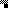 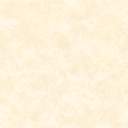 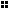 